Дифференцированный подход к обучению биологииМартьянова С.А., учитель биологии       Важнейшим видом дифференциации при обучении во всех классах становится уровневая дифференциация, понимаемая как внутриклассная дифференциация, при которой ученики получают право и возможность самостоятельно выбирать уровень изучения предмета. Цели уровневой дифференциации состоят в обеспечении достижения всеми школьниками базового уровня подготовки, представляющего собой государственный стандарт образования, и одновременное создание условий для развития учащихся, проявляющих индивидуальные способности.        В любом классе присутствуют дети с самыми разнообразными особенностями. Так, например, среди учащихся всегда найдутся любящие уроки, безразличные к ним и явно неприязненно относящиеся к урокам, учащиеся с хорошими и слабыми способностями по данному предмету.       Основная задача дифференцированного обучения - вовлечь в работу каждого ученика, помочь «слабому», развивать способности «сильных».   Учащихся можно разделить на группы: сильные, средние, слабоуспевающие ученики.Характерные особенности групп и задачи по работе с ними:1) Школьники с устойчивой высокой успеваемостью, имеющие высокий уровень познавательной активности, развитые положительные качества ума: абстрагирование, обобщение, анализ, гибкость мыслительной деятельности.     Они гораздо меньше, чем другие, утомляются от активного, напряженного умственного труда, обладают высоким уровнем самостоятельности. Поэтому, работая с ними, необходимо предусмотреть тщательную организацию их учебной деятельности, подбор заданий высокой трудности, соответствующих их высоким познавательным возможностям.Главная задача - воспитание у этой группы ребят трудолюбия и высокой требовательности к результатам своей работы.2) Школьники со средними учебными возможностями.      При работе с этой группой главное внимание необходимо уделять развитию их познавательной активности, участию в разрешении проблемных ситуаций (иногда с тактичной помощью учителя), воспитанию самостоятельности и уверенности в своих познавательных возможностях. Необходимо постоянно создавать условия для продвижения в развитии этой группы школьников.Задача - развивать их способности, воспитывать самостоятельность, уверенность в своих силах.3) Учащиеся с пониженной успеваемостью в результате их педагогической запущенности или низких способностей (читают плохо, плохо запоминают и т.д.).При работе с такими учащимися следует уделять им особое внимание, поддерживать, помогать усваивать материал, работать некоторое время только с ними на уроке, пока учащиеся 1 и 2 групп работают самостоятельно, помогать усваивать правило, формировать умение объяснить орфограмму, проговаривать вслух.Разноуровневые задания 6 класс1 задание – для учащиеся с пониженной успеваемостью; 2 задание – для учащихся со средними учебными возможностями;3 задание – для учащихся с устойчивой высокой успеваемостью.Раздел 1 «Общее знакомство с растениями»1. Дать определение понятию «ботаника»2. Определите,  к какому классу относятся: 1) мхи,2) папоротники, 3) лишайники, 4) водоросли, 5) плауны, 6) хвощи, 7) семенные растения;А. Низшие…В. Высшие…3. Перечислите семейства, которые относятся кА) Покрытосеменным…В) Голосеменным…..Раздел 2 « Клеточное строение растений»1. Обозначьте цифры  в соответствии с названными частями микроскопа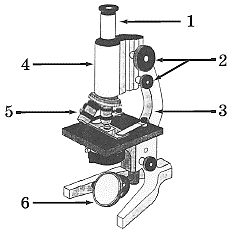 1.______________2.______________3.______________4.______________5.______________6.______________2. Обозначьте цифры  в соответствии с названными частями клетки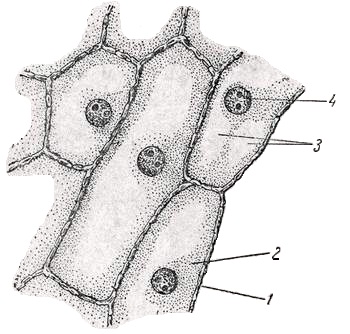 1.______________2.______________3.______________4.______________3.Биологический диктант. Вместо точек выпишите слова из колонки с ответами.1. Пигмент…… придающий зеленый цвет растению. 2. Полость заполненная клеточным соком, которая находится в цитоплазме………. 3. Клетка …………… 4. Оболочка состоит …… которая не растворяется в воде и устойчива к кислой и щелочной среде. 5. ……..- главная составная часть клетки, плотнее цитоплазмы. 6. ………. Участвуют в синтезе органических веществ, встречаются в семенах, корнях и клубнях. 7. …… - прозрачное полужидкое, слизистое вещество. 8. Хромопласты – это….. в развитии пластид. 9.  В клетках ….. и в сочных органах растений много клеточного сока. 10. Пластиды придают лепесткам цвет, спелым плодам, корнеплодам….. окраску.1. Из целлюлозы2. Цитоплазма3. Ядро4. Хлорофилл5. лейкопласты6. Вакуоль7. Спелых фруктов8. Дышит, питается, растет9. Красную, желтую10. Конечный этап.Раздел 3 «Органы цветковых растений1. Напишите название органов растения: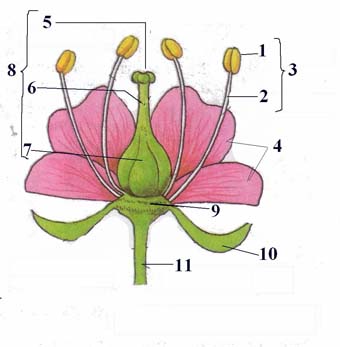 1.______________2.______________3.______________4.______________5.______________6.______________7.______________8.______________9.______________10._____________2. Сгруппируйте растений по типам корневой системы, впишите в таблицу соответствующие цифры.ЛукСолодкаПолыньПомидорПшеницаКукурузаАрбузРисТюльпанОдуванчикПросоПодсолнечникЩетинникКлеверКапустаОвесМятаЯчменьСоргоОгурцы3.Определите местоположение листьев на стебле растений. Приведите примеры.1.___________________________________________________________________2.__________________________________________________________________3.___________________________________________________________________Раздел 4 « Основные процессы жизнедеятельности растений»1.Для чего выращивают деревья и кустарники на улицах, площадях, в скверах, парках и вокруг школ?1._________________________________________________________________2._________________________________________________________________3._________________________________________________________________4._________________________________________________________________5.__________________________________________________________________2. В соответствующую рамку выпишите цифры пояснений процессов роста и развития.1. Рост2. Развитие Размер клетки не меняетсяУвеличивается объемБывает только в определенных местах органовПериод с момента прорастания семян до плодоношения и образования новых семянКлеточная оболочка утолщается, и образуется новый слойУвеличивается масса растенияОбразуются новые клеткиНеобходимы тепло, влажность, свет, кислородРастения изменяются качественно Основная ступень -  деление клетки, удлинение3. Выберите верное утверждениеБотаника -  часть знаний о живой природеБиология – наука об особенностях и разнообразии живой природыНужно изучать растения для того, чтобы пользоваться их дарамиВнешний вид растений в целом называют жизненной формойЛекарственные растения – это растения, которые люди выращивают для изготовления лекарствВсе дикие и лекарственные растения – богатство нашей планетыВсе низшие растения делятся на споровые и семенныеОрганизм растения – целостная системаВысшие растения – цветковые растенияВо всех организмах происходит обмен веществНа Земле существует 4 среды обитанияОдно растения может жить во всех средах обитанияРастения живут лишь в той среде, к которой они приспособилисьРаздел 5 «Основные отделы царства растений»1.Разделите перечисленные ниже растения на однодольные и двудольныеI. Однодольные…….II. Двудольные…….ДубСливаРисКапустаРогозЯблоняТростникКлеверЛилияЛукКартофель2. Сгруппируйте водоросли по группам, впишите в таблицу соответствующие цифры.ХламидомонадаНереоцистисКораллинапорфираХлореллаСпирогираСаргассумУлотриксЛаминарияПлюмария3. Выберите тип плода и представителей данных семейств, цветковых растенийРаздел 6 «Вирусы», « Царство бактерии», «Царство грибов»1.Выберите один правильный вариант ответа       1.  Бактерии – это:А) одноклеточные организмы, имеющие ядроБ) одноклеточные организмы без ядраВ) клетки, имеющие ядро и вакуолиГ) клетки, имеющие пластиды     2. Образование спор у бактерий – это:А) способ размноженияБ) способ питанияВ) способ деленияГ) способ выживания в неблагоприятных условияхФотосинтез – это процесс:А) образования неорганических веществ из органическихБ) образование органических веществ из неорганическихВ) поглощение кислородаГ) выделение углекислого газаСимбиоз – это тип взаимоотношений между двумя организмами, при котором:А) выгодно одному из организмовБ) не выгодно обоимВ) безразлично обоимГ) выгодно обоим5.К заболеваниям человека, вызываемым бактериями, относится:А) гриппБ) туберкулезВ) краснухаГ) стригущий лишай2. Составь пару (буквенное значение должно соответствовать цифровому):1. Бациллы. А. Шарообразные.2. Спириллы. Б. Изогнутые.3. Вибрионы. В. Палочковидные.4. Кокки. Г. Спиралевидные.3. Закончи предложение1. Почему, чтобы сохранить продукты, их сушат, солят, консервируют, засахаривают, маринуют?2. Закончи определение.Эпидемия – это …3. Закончи определение.Симбиоз – это …4. Вставь пропущенные слова.В теле человека болезнетворные бактерии … , быстро …. и ….. организм продуктами своей жизнедеятельности.5. Какие заболевания у человека вызывают бактерии?1. бактерии не могут жить без воды и погибают в растворах соли и сахара2. массовое заболевание среди людей3. тесная связь между бобовым растением и клубеньковыми бактериями, полезная обоим организмам4. питаются, размножаются и отравляют5. тиф, дифтерию, ангину, сибирскую язву и др.Раздел 7 «Природные сообщества»1. Выберите один правильный ответ:1.Особи, имеющие сходное происхождение, строение и жизнедеятельность относят кА) видуБ) сортуВ) роду 2. Растения, семейства крестоцветные имеют плод А) ягоду Б) боб В) стручок3. Корневая система стержневая у растений семействаА) злаковыеБ) пасленовыеВ) лилейные4. Вороний глаз имеет лист с сетчатым жилкованием, поэтому его относятА) к однодольнымБ) к двудольным5. Плод ягода характерен растениям следующих семействА) пасленовым, лилейнымБ) розоцветным, бобовымВ) крестоцветным, сложноцветным2.Укажите, к какому семейству относятся данные растенияСемейство Лилейные                                                      а) тюльпанСемейство Злаковые                                                       б) рис                                         в) пшеница                                                       г) ландыш                                     д) чеснок                                     е) мятлик3.  Дайте ответ на вопрос.    Какие приспособления к совместной жизни имеют растения  леса? Растения со стержневой корневой системой Растений с мочковатой корневой системой.Зеленые водорослиКрасныеБурыеКрестоцветные7. ягода или коробочка а) капуста, д) ярутка. ж) табак,Розоцветные4. семянка б)смородина, ч) нарцисс, с)арбуз,Бобовые1.бобк) люцерна, ц) рожь, г) репкаПасленовые8. зерновка в) томат, л) дурман  ю) пшеницаТыквенные 5. тыквиназ)дыня, р) тыква т) астра,Сложноцветные 2. яблоко, ягода, костянка, коробочкаф) ромашка, и) репейник н) фасоль, Злаковые 6. Ягода или коробочкая) кукуруза ш) лук п) клеверЛилейные 3.стручок или стручочеко) ирис, е)вишня. м) манжетка